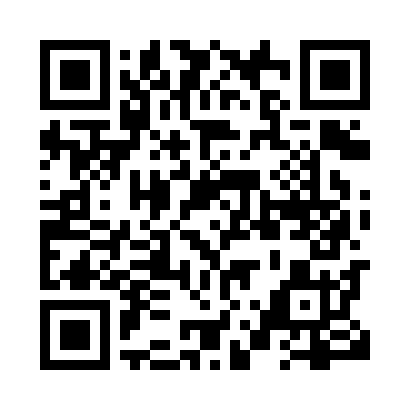 Prayer times for Toniata, Manitoba, CanadaMon 1 Apr 2024 - Tue 30 Apr 2024High Latitude Method: Angle Based RulePrayer Calculation Method: Islamic Society of North AmericaAsar Calculation Method: HanafiPrayer times provided by https://www.salahtimes.comDateDayFajrSunriseDhuhrAsrMaghribIsha1Mon5:246:561:255:537:549:262Tue5:226:541:245:547:559:283Wed5:196:521:245:557:579:304Thu5:176:501:245:567:589:325Fri5:146:481:235:578:009:346Sat5:126:461:235:588:019:367Sun5:096:441:235:598:039:388Mon5:076:421:236:018:049:409Tue5:046:401:226:028:069:4210Wed5:026:371:226:038:089:4411Thu4:596:351:226:048:099:4612Fri4:576:331:226:058:119:4813Sat4:546:311:216:068:129:5014Sun4:526:291:216:078:149:5215Mon4:496:271:216:088:159:5416Tue4:466:251:216:098:179:5617Wed4:446:231:206:108:189:5818Thu4:416:211:206:118:2010:0019Fri4:396:191:206:128:2110:0220Sat4:366:171:206:138:2310:0521Sun4:346:151:196:148:2510:0722Mon4:316:131:196:158:2610:0923Tue4:286:111:196:168:2810:1124Wed4:266:101:196:178:2910:1325Thu4:236:081:196:188:3110:1626Fri4:216:061:196:198:3210:1827Sat4:186:041:186:208:3410:2028Sun4:166:021:186:218:3510:2229Mon4:136:001:186:228:3710:2530Tue4:105:591:186:238:3810:27